Б О Й О Р О К		            	     	            РАСПОРЯЖЕНИЕ     27 апрель 2015 й.	                      № 20-р	             27 апреля 2015 г.О проведении месячника пожарной безопасности на территории Сельского поселения Писаревский сельсовет муниципального района Шаранский район Республики Башкортостан Во исполнение постановления Правительства Республики Башкортостан                 от 16 апреля 2012 года № 111 «О ежегодном комплексе мероприятий по обеспечению пожарной безопасности в весенне-летний период на территории Республики Башкортостан, во исполнении распоряжения главы администрации муниципального района Шаранский район Республики Башкортостан от 27 апреля 2015 № 93-р в целях минимизации риска возникновения чрезвычайных ситуаций с наступлением весенне-летнего периода:1. Провести в период с 27 апреля по 27 мая 2015 года месячник пожарной безопасности на территории сельского поселения Писаревский сельсовет муниципального района Шаранский район Республики Башкортостан.2. Утвердить план мероприятий по проведению месячника пожарной безопасности (приложение № 1).3. Рекомендовать руководителям сельхозпредприятий и КФХ, организаций всех форм собственности:- организовать проведение комплекса профилактических мероприятий по недопущению чрезвычайных ситуаций, связанных с возникновением природных пожаров и переходом огня на населенные пункты и объекты инфраструктуры;- принять исчерпывающие меры по выполнению противопожарных мероприятий на объектах  летнего отдыха детей;- в срок до 27 мая 2015 года предоставить в администрацию муниципального района (через отдел по ГО и ЧС) информацию о выполнении данного распоряжения.4. Контроль за выполнением данного распоряжения  оставляю за собойГлава сельского поселения                                      Р.М. Салимов Приложение № 1к распоряжениюглавы администрациимуниципального района № 20-р от 27.04. 2015 г.ПЛАНмероприятий по проведению месячника пожарной безопасностив муниципальном районе Шаранский район Управделами сельского поселения                                       А.М. Атнакаева 		Башортостан  РеспубликаһыШаран  районы  муниципальрайоныны  Писарево  ауылбиләмәһе  ХакимитеБашлыгы       452644,Писарево ауылы, Мэктэп урамы, 11-йорт      тел.(34769) 2-34-16  email: pisarsss@yandex.ru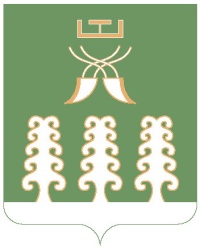 Республика БашкортостанАдминистрация  сельского поселенияПисаревский сельсоветмуниципального  районаШаранский район             452644  д. Писарево, ул. Школьная, 11тел. (34769)  2-34-16 email: pisarsss@yandex.ru№п/пНаименование мероприятийСрок исполненияОтветственныйза исполнение1.Информирование населения о ходе и итогах месячника пожарной безопасности, по предупреждению пала прошлогодней травы и разжиганию костров в лесах Апрель-майадминистрация сельского поселения 2.Принятие муниципальных правовых актов по обеспечению пожарной безопасности в весенне-летний пожароопасный период28.04.2015 г.администрация сельского поселения 3.Обеспечение готовности сил и средств противопожарных и аварийно-спасательных формирований к ликвидации возможных пожаров и аварий. Проведение смотра техники и пожарно-тактических учений28.04.2015 г.администрация сельского поселения 4.Проведение заседания комиссии по ЧС и ОПБ муниципального района с рассмотрением вопросов подготовки к весенне-летнему пожароопасному периоду, состояния противо-пожарной защиты объектов и населенных пунктов, подверженных угрозе лесных пожаров 29.04.2015 г.администрация сельского поселения5.Уточнение состава, порядка дежурства, оповещения и сбора членов добровольных пожарных команд (дружин) при возникновении крупных пожаров30.04.2015 г.администрация сельского поселения, председатель ДНД6.Корректировка перечня населённых пунктов, объектов экономики, имеющих общие границы с лесными участками30.04.2015 г.администрация сельского поселения7.Корректировка и согласование плана и порядка привлечения сил и средств для тушения пожаров, составление списка привлекаемой водовозной техники для тушения пожаров, определение ответственных лиц01.05.2015 г.администрация сельского поселения, руководители организаций, учреждений8.Обеспечение выполнения противопожарных мероприятий в оздоровительных и школьных лагерях. Корректировка и представление в органы федерального государственного пожарного надзора перечня детских оздоровительных лагерей (в том числе с дневным пребыванием детей) 01.05.2015 г.Дирекция школы9.На объектах защиты, граничащих с лесным массивом, предусмотреть создание защитных противо-пожарных минерализованных полос, удаление (сбор) в летний период сухой растительности и другие мероприятия, предупреждающие распространение огня при природных пожарах01.05.2015 г.Руководители организаций, учреждений10.Уточнение плана и порядка эвакуации населения при чрезвычайных ситуациях, связанных с возникновением природных пожаров. Доведение до сведения каждого жителя сигнала об экстренной эвакуации и порядка действий по ним01.05.2015 г.администрация сельского поселения11.Установка в населенных пунктах средств оповещения населения и определение порядка вызова пожарной охраны05.05.2015 г.администрация сельского поселения12.Осуществление мер по обеспечению запасами воды и пожарным инвентарём (с подворовым распределением) во всех населённых пунктах района05.05.2015 г.администрация сельского поселения13.Установка табличек на жилых домах в населенных пунктах с указанием средств тушения, с которыми домовладельцы должны прибывать к месту пожара05.05.2015 г.администрация сельского поселения14.Изготовление и распространение среди населения средств наглядной противопожарной пропаганды (аншлаги, буклеты, памятки и т.п.) по действиям при пожаре 05.05.2015 г.администрация сельского поселения15.Выполнение мероприятий по вырубке сухостоя по границе населенных пунктов и объектов, прилегающих к лесным массивам и подверженных угрозе пожаров10.05.2015 г.администрация сельского поселения16.Проведение сходов граждан в населенных пунктах. Определение и выполнение мероприятий, направленных на выполнение требований правил противо-пожарного режима. Организация обучения мерам пожарной безопасности, порядку оповещения, сбора, содержанию и применению первичных средств пожаротушенияПо установлен-ному графикуадминистрация сельского поселения17.Заполнение пожарных водоемов, оборудование водонапорных башен устройствами для забора воды пожарными автомобилями, обеспечение подъезда к ним. Проведение проверки, испытания, при необходимости ремонта систем противопожарного водоснабжения (гидрантов)15.05.2015 г.администрация сельского поселения18.Очистка территорий животноводческих объектов от сгораемых остатков грубых кормов25.05.2015 г.Руководители КФХ19.Активизация работы внешкольных учреждений по привлечению детей в кружки и секции, увеличение числа детских и спортивных площадок. В образовательных и дошкольных учреждениях организовать проведение бесед и других познавательных мероприятий по пожарной безопасности, открытого урока по курсу ОБЖВ пожаро-опасный период (с 01.04.2015 по 01.10.2015 года)30.04.2015 г.Дирекция школ 20.Проведение разъяснительной работы с собственниками индивидуальных жилых домов по обеспечению наличия емкостей (бочек) с водой или огнетушителей в ходе подворного обхода В пожаро-опасный период администрация сельского поселения21.Обеспечение исправного технического состояния пожарных автомобилей и мотопомп, приспособленной (переоборудован-ной) техники для тушения пожаровВ пожаро-опасный периодадминистрация сельского поселения